BOSNA I HERCEGOVINA 		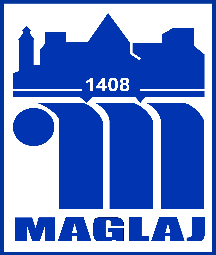 FederacijaBosneiHercegovineOpćinaMaglaj, Viteska 4, 74250MaglajSlužba za urbanizam, geodetske I imovinsko pravne poslovePodaci o podnositelju  zahtjeva:	Ime i prezime	:			JMBG	Adresa	:			Telefon/Fax	E-Mail	:		Obraćam Vam se  zahtjevom za prokopavanje javne površine na lokaciji   u _____________________________		 (tačan naziv dionice - ulice - naselja),  a u svrhu:				(razlog prokopavanja javne površine) u dužini od 		m.Prilozi:Izvod iz katastarskog plana s ucrtanom trasom na kojoj će se vršiti prokopavanjeSaglasnost JP za prokopavanje (ukoliko postoje podzemne instalacije)TaksaMjesto i Datum                                                                                                              POTPIS PODNOSITELJA ZAHTJEVAPredmet: Zahtjev za prokopavanje javne površine